اللقاء الخاص باستقبال الطالبات المستجداتأقامت وحدة النشاط الطلابي بكلية العلوم والدراسات الإنسانية بالغاط - قسم الطالبات – وتحت رعاية وكيلة الكلية : أ. سمية الزهراني , يوم الأثنين الموافق 16/11/1436هـ , اللقاء الخاص باستقبال الطالبات المستجدات , وقد أفتتح اللقاء بآيات من الذكر الحكيم , تلاها كلمة وكيلة الكلية لأقسام الطالبات : أ. سمية الزهراني , رحبت فيها بالطالبات المستجدات داعية المولى لهن بالتوفيق والسداد , بعد ذلك كلمة منسقة شؤون الطالبات: أ. سحر العمر , وضحت فيها الأنظمة والقوانين الخاصة بالنظام الجامعي ودعتهن إلى التقيد بها كما بينت لهن النظام الأكاديمي وكيفية التعامل معه , بعد ذلك جاءت كلمة منسقة الإرشاد الأكاديمي:  د. سماح عبدالكريم , وضحت فيها دور المرشدة الأكاديمية وضرورة استعانة الطالبة بالمرشدة الأكاديمية فيما يشكل عليها من أمور , كما تضمن الحفل تعريفاً بالكلية وأقسامها ومرافقها ، والخدمات التي تقدمها الجامعة للطالبات، وطرق التواصل المختلفة بين الطالبات ومنسوبيها , ثم تلا ذلك كلمة منسقات الأقسام الأستاذة :ريم المطيري للتعريف بقسم تقنية المعلومات وكلمة الاستاذة : فاطمة لطيف للتعريف أيضاً بقسم نظم المعلومات وكلمة الدكتورة: منى جابر للتعريف بقسم اللغة الإنجليزية ,وتمت الإشارة خلال اللقاء إلى أبرز الفعاليات والأنشطة التي تنفذها أقسام الكلية المختلفة لتنمية مهارات الطالبات وتطوير قدراتهم المختلفة على مدار سنوات الدراسة، بما يعزز وعيهم ويكسبهم المسئولية تجاه وطنهم ومجتمعهم، ، وقد تم خلال اللقاء توزيع منشورات تخص الأقسام الأكاديمية في الكلية وكذلك النظام الأكاديمي .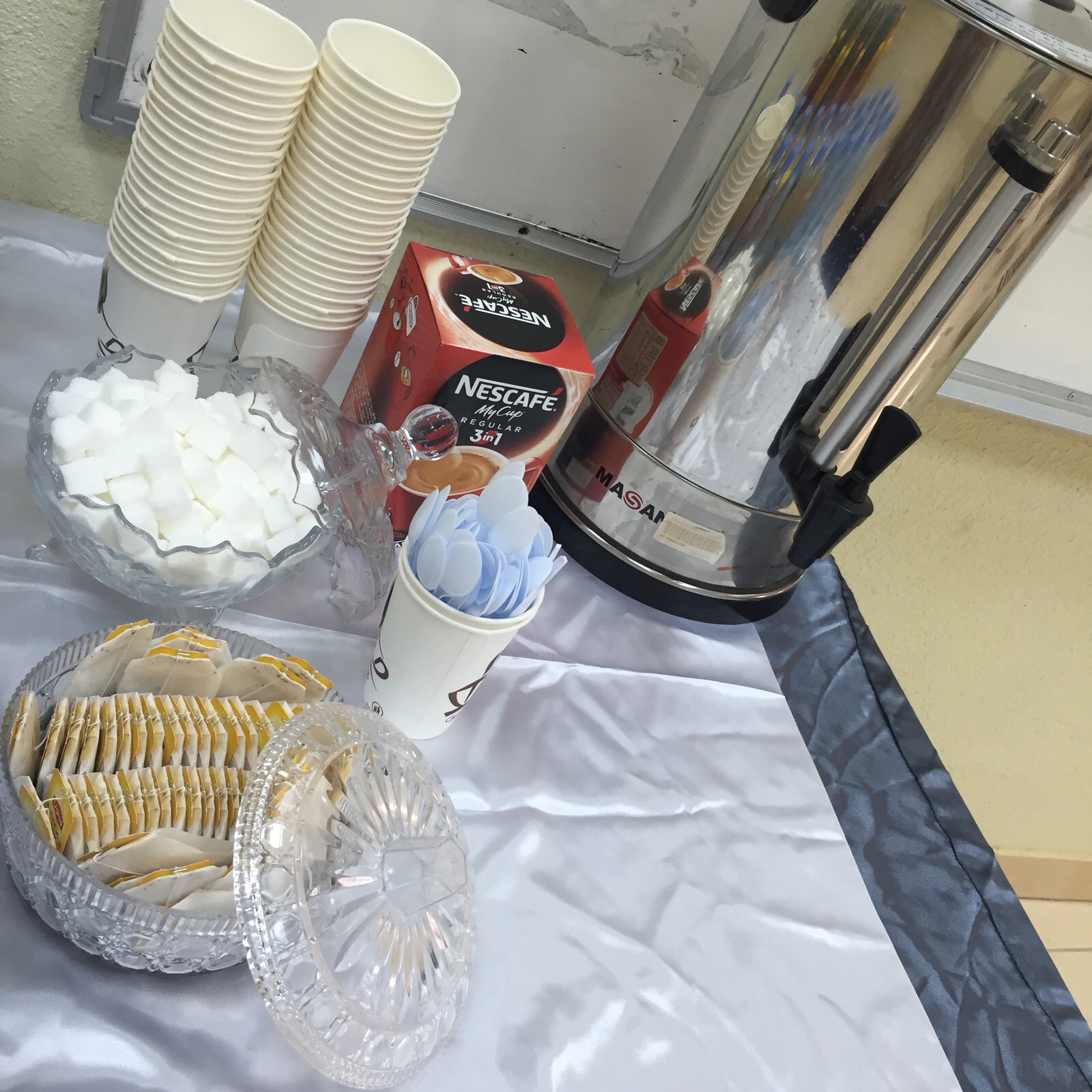 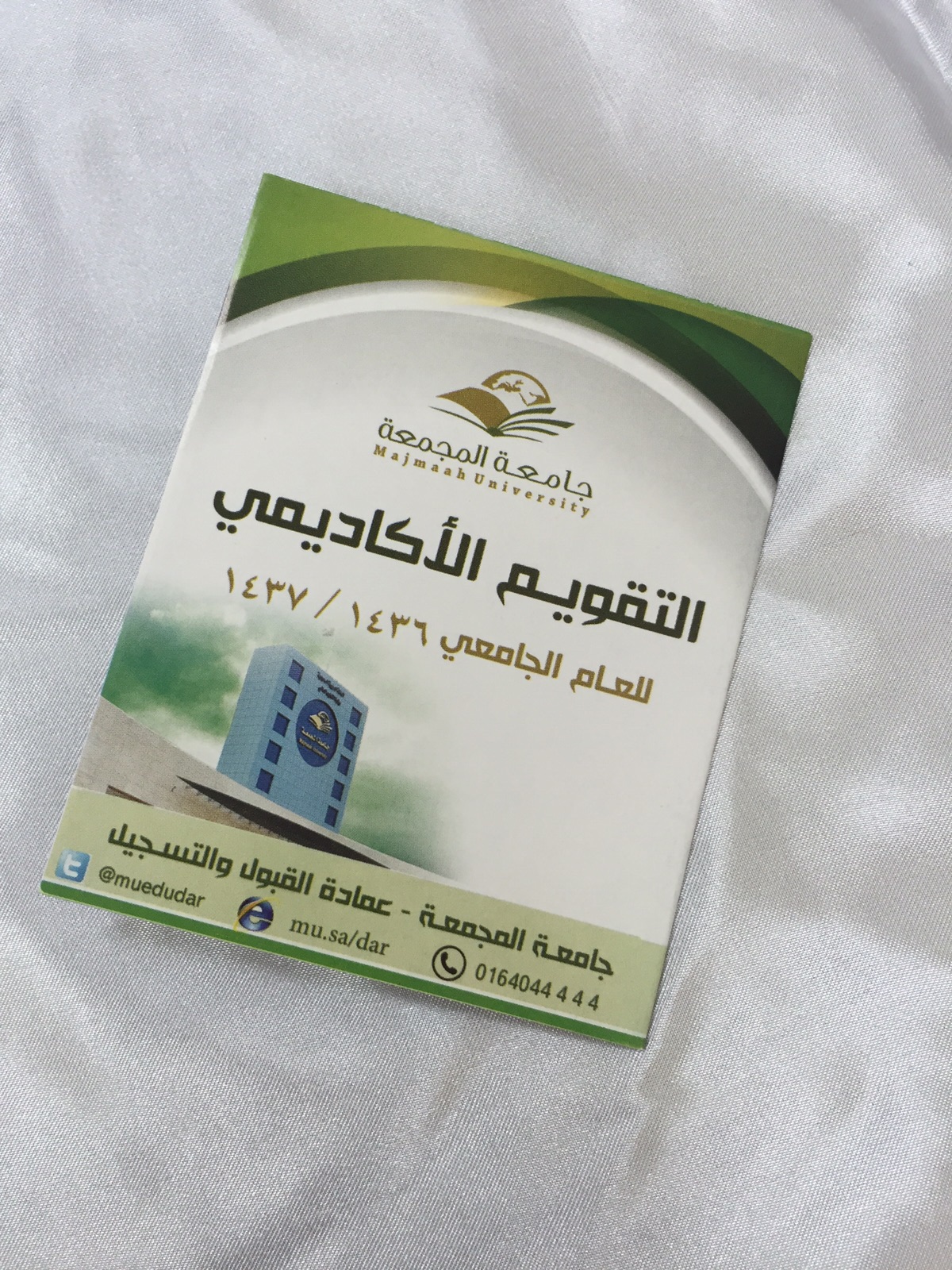 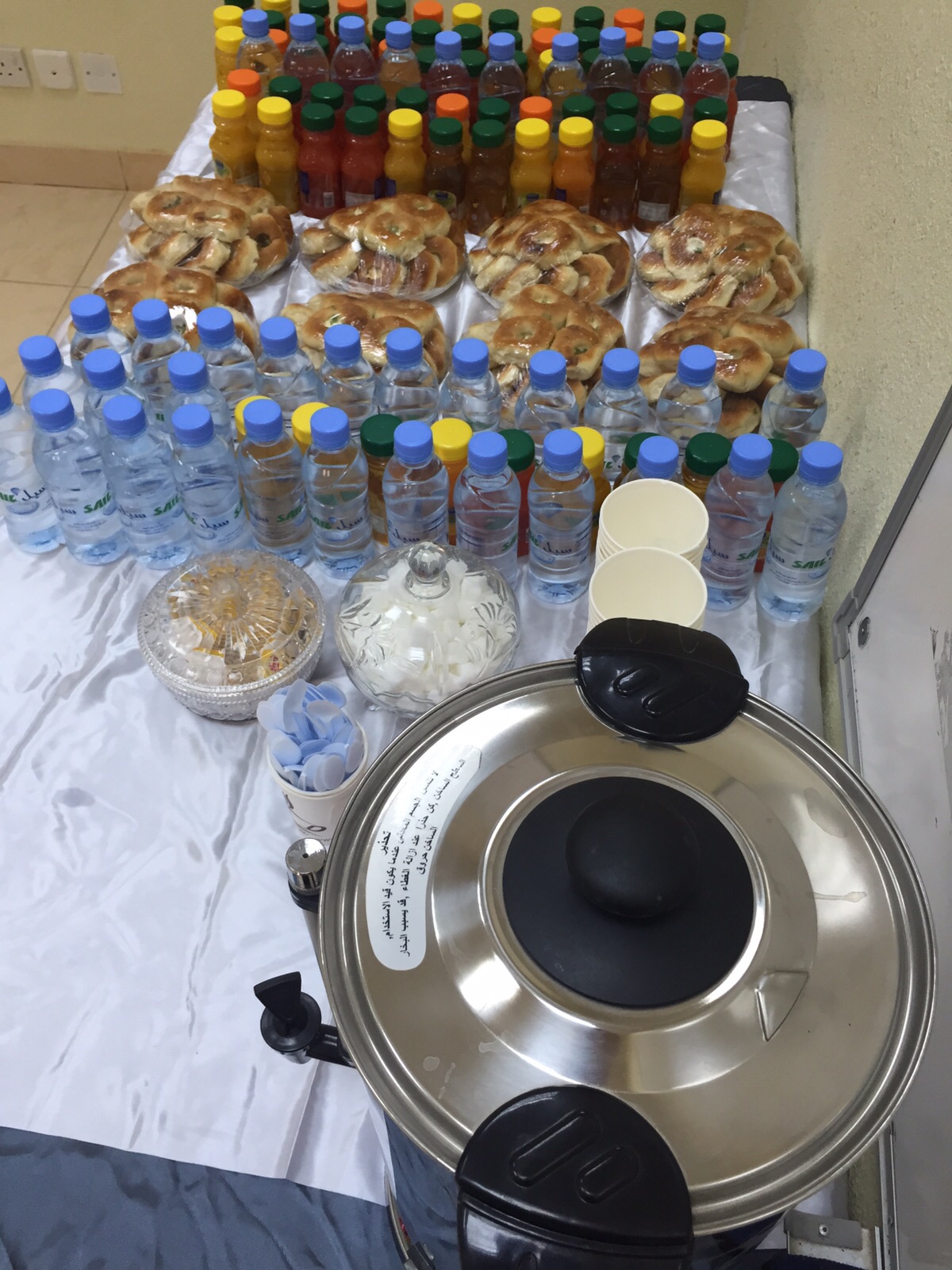 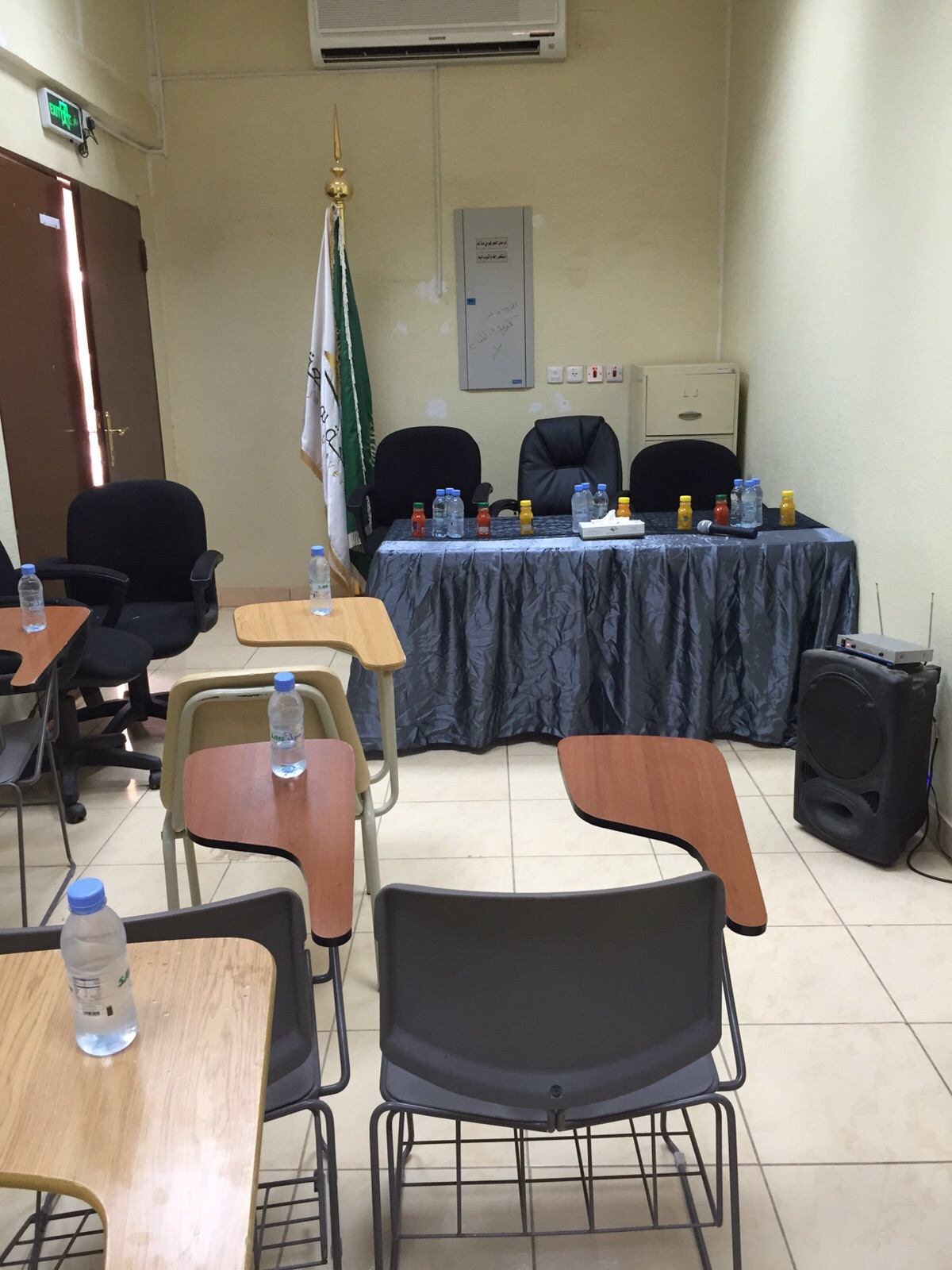 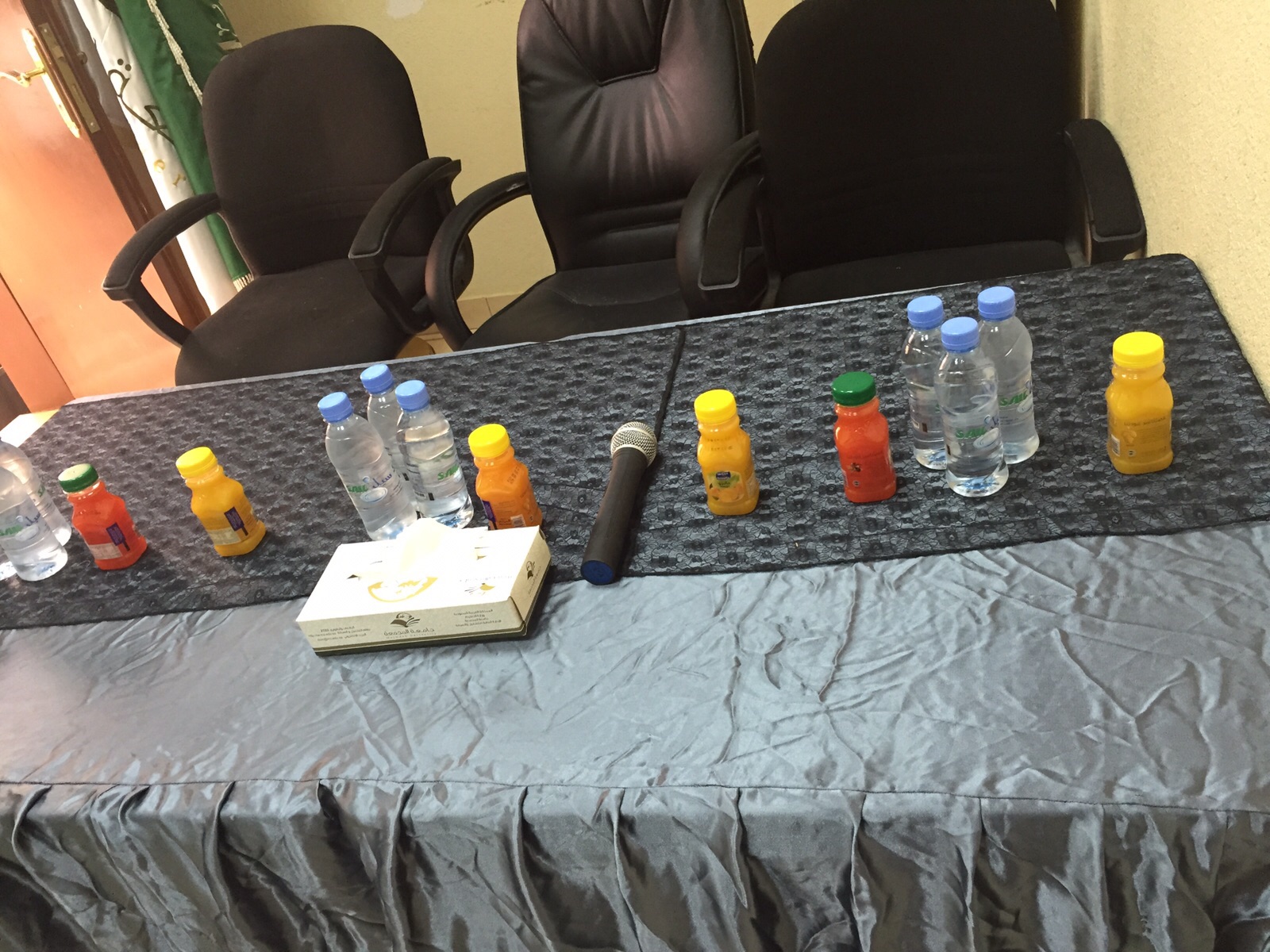 